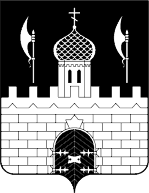 РОССИЙСКАЯ ФЕДЕРАЦИЯМОСКОВСКАЯ ОБЛАСТЬСОВЕТ ДЕПУТАТОВСЕРГИЕВО-ПОСАДСКОГО ГОРОДСКОГО ОКРУГАПОВЕСТКАПятнадцатого очередного заседанияСовета депутатов Сергиево-Посадского городского округа Московской области  1-го созыва30 января 2020 года									14:00Основные вопросы:О внесении изменений в Решение Совета депутатов Сергиево-Посадского городского округа Московской области от 19.12.2019 № 13/02-МЗ «О бюджете Сергиево-Посадского городского округа на 2020 год и на плановый период 2021 и 2022 годов».Докладчик: начальник финансового управления администрации городского округа Юферова Е.Ю.Содокладчик: временно исполняющий полномочия председателя контрольно-счетной палаты Степанова Е.К.Содокладчик: председатель комитета по бюджету Вохменцев А.В.Об утверждении Положения о проведении аттестации муниципальных служащих органов местного самоуправления Сергиево-Посадского городского округа Московской области.Докладчик:  заместитель главы администрации городского округа Дмитриева О.А.Содокладчик: депутат Совета депутатов Сергиево-Посадского городского округа Жульев В.В.Об утверждении Положения «О порядке представления лицами, претендующими на замещение муниципальных должностей и должностей муниципальной службы, лицами, замещающими муниципальные должности и должности муниципальной службы в Сергиево-Посадском городском округе Московской области сведений о своих доходах, расходах, об имуществе и обязательствах имущественного характера, а также о доходах, расходах, об имуществе и обязательствах имущественного характера своих супруги (супруга) и несовершеннолетних детей».Докладчик:  заместитель главы администрации городского округа Дмитриева О.А.Содокладчик: председатель комитета по нормотворчеству и территориальной политике Негурица К.В.Об установлении нормы предоставления площади жилого помещения по договору социального найма и учётной нормы площади жилого помещения в целях признания граждан нуждающимися в жилых помещениях в Сергиево-Посадском  городском округе Московской области.Докладчик:  заместитель главы администрации городского округа Мурзак О.Ю.Содокладчик: депутат Совета депутатов Сергиево-Посадского городского округа Ахромкин Д.А.Об установлении величины порогового значения доходов и стоимости имущества  в целях признания граждан малоимущими и предоставления им по договорам социального найма жилых помещений муниципального жилищного фонда Сергиево-Посадского городского округа Московской области  на 2020 год.Докладчик:  заместитель главы администрации городского округа Мурзак О.Ю.Содокладчик: депутат Совета депутатов Сергиево-Посадского городского округа Жидких Д.А.Разное: О внесении изменений и дополнений в решение Совета депутатов Сергиево-Посадского городского округа от 17.09.2019 №01/09 «О правопреемстве органов местного самоуправления Сергиево-Посадского городского округа».Докладчик: начальник финансового управления администрации городского округа Юферова Е.Ю.Содокладчик: председатель комитета по нормотворчеству и территориальной политике Негурица К.В.Об утверждении Перечня  имущества, предлагаемого к приему в собственность муниципального образования «Сергиево-Посадский городской округ Московской области».Докладчик:  заместитель главы администрации городского округа Мурзак О.Ю.Содокладчик: председатель комитета по бюджету Вохменцев А.В.Об утверждении Перечня имущества, находящегося в собственности Московской области и предлагаемого к передаче в собственность муниципального образования «Сергиево-Посадский городской округ Московской области».Докладчик:  заместитель главы администрации городского округа Мурзак О.Ю.Содокладчик: председатель комитета по бюджету Вохменцев А.В.Об утверждении Перечня имущества, находящегося в собственности муниципального образования «Сергиево-Посадский городской округ Московской области» и предлагаемого к передаче в собственность Московской области.Докладчик:  заместитель главы администрации городского округа Мурзак О.Ю.Содокладчик: председатель комитета по бюджету Вохменцев А.В.Об утверждении перечня  имущества, предлагаемого к приему в собственность муниципального образования «Сергиево-Посадский городской округ Московской области».Докладчик:  заместитель главы администрации городского округа Мурзак О.Ю.Содокладчик: председатель комитета по бюджету Вохменцев А.В.Об утверждении промежуточного ликвидационного баланса муниципального учреждения Контрольно-счетная комиссия муниципального образования городское поселение Богородское Сергиево-Посадского муниципального района Московской области.Докладчик: начальник финансового управления администрации городского округа Юферова Е.Ю.Содокладчик: председатель комитета по бюджету Вохменцев А.В.Об утверждении промежуточного ликвидационного баланса муниципального учреждения Совет депутатов муниципального образования городское поселение Богородское Сергиево-Посадского муниципального района Московской области.Докладчик: начальник финансового управления администрации городского округа Юферова Е.Ю.Содокладчик: председатель комитета по бюджету Вохменцев А.В.Об утверждении ликвидационного баланса муниципального учреждения Совет депутатов муниципального образования сельское поселение Селковское Сергиево-Посадского муниципального района Московской области.Докладчик: начальник финансового управления администрации городского округа Юферова Е.Ю.Содокладчик: председатель комитета по бюджету Вохменцев А.В.Об утверждении ликвидационного баланса муниципального учреждения Совет депутатов муниципального образования сельское поселение Шеметовское Сергиево-Посадского муниципального района Московской области.Докладчик: начальник финансового управления администрации городского округа Юферова Е.Ю.Содокладчик: председатель комитета по бюджету Вохменцев А.В.Об утверждении ликвидационного баланса муниципального учреждения Совет депутатов города Пересвет Сергиево-Посадского муниципального района Московской области.Докладчик: начальник финансового управления администрации городского округа Юферова Е.Ю.Содокладчик: председатель комитета по бюджету Вохменцев А.В.О награждении Почётными грамотами и Благодарственными письмами Совета депутатов Сергиево-Посадского городского округа.Докладчик: временно исполняющий полномочия председателя Совета депутатов Сергиево-Посадского городского округа Негурица К.В.Содокладчик: депутат Совета депутатов Сергиево-Посадского городского округа Балакин С.А.Об обращении к Министерству здравоохранения Московской области по вопросу ремонта амбулатории в п. Заречном.Докладчик: временно исполняющий полномочия председателя Совета депутатов Сергиево-Посадского городского округа Негурица К.В.Информационные сообщения:Доклад «Об итогах оперативно-служебной деятельности УМВД России по Сергиево-Посадскому району за 2019 год».Докладчик:  Заместитель начальника УМВД России по Сергиево-Посадскому району Тюпенков А.М.Содокладчик: председатель комитета по безопасности и противодействию коррупции Жульев В.В.Временно исполняющий полномочия председателя Совета депутатов Сергиево-Посадского городского округа			К.В. Негурица